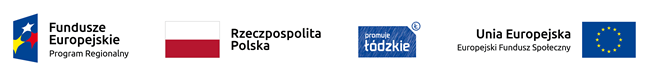 Projekt nr RPLD.11.03.01-10-0048/19, pn. ” Nowy wymiar kształcenia zawodowego 
w Centrum Kształcenia Zawodowego w Łęczycy” 
współfinansowany ze środków Europejskiego Funduszu Społecznego 
w ramach Regionalnego Programu Operacyjnego Województwa Łódzkiego na lata 2014-2020HARMONOGRAM ZAJĘĆ W RAMACH KURSU edycja  IZadanie 4. Zdrowe żywienieZajęcia będą odbywały się w budynku SP 3  w sali nr 1 ( kuchnia 1 )L.p.DataZajęciaLiczba godzinProwadzący zajęcia1.5.10 2013.00- 17.556M. Przybyłowicz- Bąbka2.19.10.2013.00- 17.556M. Przybyłowicz- Bąbka3.26.10.2013.00- 17.556M. Przybyłowicz- Bąbka4.02.11.2013.00- 17.556M. Przybyłowicz- Bąbka5.16.11.2013.00- 17.556M. Przybyłowicz- Bąbka6.23.11.2013.00- 17.556M. Przybyłowicz- Bąbka7.7.12.2013.00- 17.556M. Przybyłowicz- Bąbka8.4.01.202113.00- 17.556M. Przybyłowicz- Bąbka9.18.01.202113.00- 17.556M. Przybyłowicz- Bąbka10.25.01.202113.00- 17.556M. Przybyłowicz- BąbkaRAZEM60hM. Przybyłowicz- Bąbka